I. Zastupitelstvo města schvalujev souladu s ustanovením § 84, odst. 2, písm. b) zákona č. 128/2000 Sb., o obcích v platném znění a § 17 zákona č. 250/2000 Sb., o rozpočtových pravidlech územních rozpočtů, ve znění pozdějších předpisů závěrečný účet města Slavkov u Brna za rok 2021 včetně zprávy o výsledku přezkoumání hospodaření za rok 2021 bez výhrad.Územně samosprávný celek: Slavkov u BrnaZávěrečný účet města Slavkov u BrnaRozpočtový rok 2021Plnění rozpočtu příjmů a výdajůHospodaření s majetkem města a další finanční operaceTvorba a použití peněžních fondůVyúčtování finančních vztahů ke státnímu rozpočtu a ostatním rozpočtům veřejné úrovněHospodářská činnost městaZpráva o výsledku přezkoumání hospodařeníHospodaření příspěvkových organizací1. Plnění rozpočtu příjmů a výdajůRozpočet města Slavkova u Brna pro rok 2021 byl chválen na 18. schůzi zastupitelstva města Slavkov u Brna dne 7. 12. 2020 jako schodkový, výše příjmů 172.360.900 Kč, výdajů 231.627.500 tis. Kč, saldo příjmů a výdajů ve výši  59.266.600 Kč. Financování - Splátky dlouhodobých závazků (splátky jistin úvěrů) ve výši 4.208.200 Kč.  Schodek rozpočtu včetně Financování v celkové výši 63.474.800 Kč pokryt čerpáním finančních prostředků Fondu rezerv a rozvoje.V průběhu roku 2021 byl rozpočet změněn 80 rozpočtovými opatřeními. Celkové skutečné příjmy rozpočtu dosáhly 227.709.156,50 Kč a výdaje 245.855.313,12 Kč. Saldo příjmy – výdaje dosáhlo záporného výsledku hospodařen ve výši -18.146.156,62 Kč. Toto saldo bylo pokryto v rozpočtu financováním ve výši 80.027.000 Kč. Skutečný výsledek rozpočtového hospodaření včetně financování činní 57.672.668,76 Kč (záporné saldo příjmů a výdajů ve výši 18.146.156,62 + financování ve výši 80.027.000 Kč – splátky dlouhodobých bankovních úvěrů ve výši 4.108.127,62 Kč).Rekapitulace hospodaření za rok 2021 včetně financování dle výkazu FIN 2-12 (v Kč)Účetní závěrku k 31. 12. 2021 schválilo zastupitelstvo města na svém 29. zasedání dne 25. 4. 2022.Plnění rozpočtu v členění dle závazných ukazatelů za rok 2021 (v tis. Kč)Komentář k plnění příjmůSkutečné příjmy za rok 2021 dosáhly výše 227.709,16 tis. KčStruktura příjmů v roce 2021 (v Kč)Daňové příjmy jsou nejvýznamnějším příjmem rozpočtu města, jejich celková výše v roce 2021 dosáhla 146.157,38 tis. Kč, což činí 113,61 % upraveného rozpočtu města. Velký pokles v plnění zaznamenala daň z příjmů fyzických osob placená plátci. Při sestavování rozpočtu byl nastaven rozpočet na předpokládanou skutečnost roku 2020. V prosinci 2020 byl schválen Daňový balíček, který s účinností od 1. 1. 2021 zrušil superhrubou mzdu, což značně ovlivňuje výnos z této daně. Výpadek daně z příjmu fyzických osob placené plátci byl částečně pokryt rozpočtovým opatřením č. 40, které schválilo zastupitelstvo města na svém 24. zasedání dne 6. 9. 2021 a dále rozpočtovým opatřením č. 69, které schválilo zastupitelstvo města na svém 26. zasedání dne 13. 12. 2021.Naopak vysokého plnění dosáhly daň z příjmů právnických osob a dále daň z přidané hodnoty. Celkově bylo plnění daňových příjmů o 17.507 tis. Kč vyšší než upravený rozpočet. Nedaňové příjmy v roce 2021 dosáhly 28.331,25 tis. Kč. Poprvé za rok 2021 obsahují nedaňové příjmy i příjmy z pronájmů majetku města. Celkově bylo plnění nedaňových příjmů o 2.103,1 tis. Kč vyšší než upravený rozpočet města. Kapitálové příjmy dosáhly výše 1.236,43 tis. Kč. Kapitálové příjmy byly v roce 2021 tvořeny:prodejem pozemkůprodejem osobního automobilu daryPřijaté transfery (dotace) dosáhly v roce 2021 celkové výše 51.984,11 tis. Kč. Neinvestiční transfery ze státního rozpočtu v rámci souhrnného dotačního vztahu (příspěvek na výkon státní správy) dosáhl v roce 2021 výše 26.094,70 tis. Kč. V roce 2021 byl čtvrtletně poskytován nenávratný příspěvek dle zákona č. 95/2021 Sb., o kompenzačním bonusu v souvislosti s krizovými opatřeními s výskytem koronaviru SARS Cov-2 v celkové výši 1.620,03 tis. Kč. Podrobný přehled dotací v kapitole 4.V rámci přijatých transferů jsou zařazeny i položky transfery od obcí a převody z fondu vedlejší hospodářské činnosti.Vyhodnocení rozpočtu za rok 2021 – příjmy v (tis. Kč)Komentář k plnění výdajůCelkové skutečné výdaje za rok 2021 dosáhly výše 245.855,31 tis. Kč.Struktura výdajů v roce 2021 (v Kč)Běžné výdaje dosáhly v roce 2021 výše 141.198,99 tis. Kč. Nejvyšší část běžných výdajů tvoří výdaje na ORJ 80 – Městský úřad ve výši 45.076,75 tis. Kč a ORJ 30 – Finanční odbor ve výši 50.757,96 tis Kč včetně příspěvků pro zřízené příspěvkové organizace (samostatná tabulka níže).Čerpání běžných výdajů za rok 2021 bylo o 11.488,6 tis. Kč nižší než upravený rozpočet města.Kapitálové výdaje dosáhly v roce 2021 výše 104.656,32 tis. Kč. Čerpání kapitálových za rok 2021 bylo o 25.386,48 tis. Kč nižší než upravený rozpočet města (viz tabulka Plnění rozpočtu v členění dle závazných ukazatelů – část kapitálové výdaje).Komentář k neuskutečněným investičním výdajům v roce 2021:Položka – Svazková škola – výdaje spojené s přípravou budoucí svazkové školy jsou výdaji DSO Dr. Kounice, z tohoto důvodu byla částka převedena z rozpočtu odboru IR do rozpočtu FO jako investiční vklad města do DSO Dr. Kounice.Položka – PD Napoleonská expozice – v roce 2021 byla řešena autorská práva a nebylo možné tuto projektovou dokumentaci zadat.Položka – Veřejná architektonická soutěž SCB – v roce 2021 nedošlo k vyhlášení této soutěže.Položka – Elektroinstalace budova 64 – v roce 2021 byla uzavřena smlouva o dílo a na konci roku započaly práce, fakturace však proběhla až v roce 2022.Položka - Radar - Velešovice – v roce 2021 byla zajištěna stanoviska dotčených orgánů státní správy a podepsána smlouva o dílo. Kvůli klimatickým podmínkám byly práce provedeny až v roce 2022.Položka – V 109 – rozvoj komunikace s občany – jedná se o výdaj spojený s dotací. V roce 2021 nebyla část dotace týkající se kapitálových výdajů realizována. Finanční prostředky byly převedeny do rozpočtu pro rok 2022.Podrobné plnění příjmů a výdajů je přílohou této zprávy (název přílohy – Rozpočet – vyhodnocení – příjmy, Rozpočet – vyhodnocení – výdaje). Plnění rozpočtu dle rozpočtové skladby je přílohou této zprávy.Plnění rozpočtu u vybraných činností v roce 2021Příspěvky zřízeným příspěvkovým organizacím za rok 2021 (v tis. Kč)Příjmy a výdaje související s úsekovým měřením v roce 2021 (v Kč)Příjmy a výdaje související s pronájmem bytů a nebytových prostor (ORJ 43-46) v roce 2021 (v Kč)Příjmy a výdaje u ORJ 43-46 za rok 2021 (v Kč)Město pronajímá 229 bytů.Rozdělení rozpočtového výsledku hospodaření vč. financování ORJ 43-46 (v Kč)2. Hospodaření s majetkem města a další finanční operaceRozvaha k 31. 12. 2021 (v tis. Kč)K 31. 12. 2021 město Slavkov u Brna vykazuje celková aktiva (netto) ve výši 1.206.747,99 tis. Kč. Tato aktiva jsou kryta vlastním kapitálem ve výši 1.145.511,96 tis. Kč a cizími zdroji ve výši 61.236,02 tis. Kč. Aktiva (majetek) jsou převážné míře financována z vlastních zdrojů, což ukazuje na dlouhodobé dobré hospodaření města. Stálá aktiva (netto) ve výši 1.058.183,88 tis. Kč (dlouhodobý nehmotný a hmotný majetek, dlouhodobý finanční majetek)Oběžná aktiva (netto) ve výši 148.564,11 tis. Kč (krátkodobé pohledávky, krátkodobý finanční majetek)Vlastní kapitál ve výši 1.145.511,96 tis. Kč (jmění účetní jednotky, fondy, výsledek hospodaření)Cizí zdroje ve výši 61.236,02 tis. Kč (dlouhodobé závazky, krátkodobé závazky)Cizí zdroje jsou tvořeny zůstatkem dlouhodobých půjček ve výši 16.327,6 tis. Kč, ostatními dlouhodobými závazky ve výši 1.887,62 tis. Kč (např. předfinancované nájemné byty Litavská). Krátkodobé závazky tvoří zálohy na přijaté transfery ve výši 21.838,52 tis. Kč, dále pak ostatní krátkodobé závazky (dodavatelé, přijaté zálohy, daň z příjmů právnických osob a další).Dlouhodobé úvěry – splátky 2021 (v tis. Kč)Krátkodobé pohledávky 2021 (v Kč)Údaje o stavu a vývoji majetku za běžný rok včetně podpisu významných vlivů na změny majetku jsou součástí Zprávy o výsledku přezkoumání hospodaření města Slavkov u Brna za rok 2021 vč. příloh, kterou naleznete v příloze k závěrečnému účtu (název přílohy – Zpráva o přezkoumání hospodaření).3. Tvorba a použití peněžních fondů Fondy města Slavkov u Brna v roce 2021 (v tis. Kč)Čerpání i tvorba Fondu rezerv a rozvoje probíhaly dle chváleného Statutu Fondu rezerv a rozvoje města Slavkov u Brna ze dne 12. 11. 2018.Tvorba i čerpání Sociálního fondu probíhaly dle schválené směrnice ze dne 4. 2. 2019.Tvorba Fondu dopravní infrastruktury probíhala dle schváleného Statutu Fondu dopravní infrastruktury ze dne 7. 12. 2020.Tvorba i čerpání Fondu správy majetku probíhaly dle schváleného Statutu Fondu správy majetku ze dne 10. 9. 2018.4. Vyúčtování finančních vztahů ke státnímu rozpočtu a ostatním rozpočtům veřejné úrovněPřijaté transfery (dotace) byly do rozpočtu města v roce 2021 poskytnuty ze SR, SF, EU a JMK v celkové výši 46.623,73 tis. Kč.Ukončené dotační projekty byly v rámci finančního vypořádání řádně vyúčtovány a vratky zaslány zpět poskytovatelům dotací.Přehled dotací získaných v roce 2021 (v tis. Kč)Poskytnuté dotaceMěsto Slavkov u Brna v roce 2021 poskytlo z rozpočtu dotace na základě schválených dotačních programů na práci s mládeží ve výši 400 tis. Kč, na veřejně prospěšné činnosti ve výši 700 tis. Kč a individuální dotace ve výši 354,9 tis. Kč. Všechny poskytnuté dotace byly do konce ledna 2021 vyúčtovány a případné nevyčerpané prostředky vráceny na účet města.Podrobný přehled poskytnutých dotací je přílohou této zprávy (název přílohy – Poskytnuté dotace 2021).5. Hospodářská činnost městaCelkové výnosy v roce 2021 hospodářské činnosti města byly ve výši 7.050,92 tis. Kč, náklady ve výši 6.461,97 tis. Kč a výsledek hospodaření před zdaněním ve výši 588,94 tis. Kč. Plnění plánu vedlejší hospodářské činnosti za rok 2021 (v Kč)VýnosyVýnosy jsou realizovány z prodeje tepla odběratelům.NákladyNáklady hospodářské činnosti tvoří především opravy a udržování, mzdové náklady včetně odvodů, spotřeba materiálu (především plynu na kotelnách), odpisy majetku a daň z příjmů právnických osob. 6. Zpráva o přezkoumání hospodařeníPřezkoumání hospodaření provedla firma AUDIT KORREKT, s. r. o., číslo oprávnění Komory auditorů ČR 258, IČ: 25131265, zapsaná v obchodním rejstříku Městský soud Praha, oddíl C, vložka 52299, a to na základě smlouvy ze dne 19. 5. 2011 a dodatku č. 1 ke smlouvě ze dne 27. 9. 2018.Závěr zprávy„Při přezkoumání hospodaření územního samosprávného celku města Slavkov u Brna za rok 2021 nebyly zjištěny chyby a nedostatky.“7. Hospodaření příspěvkových organizací zřízených městemMěsto Slavkov u Brna má zřízeno 7 příspěvkových organizací, z toho 5 školských a dvě neškolské příspěvkové organizace. Rada města schválila dne 4. 4. 2022 na své 144. schůzi účetní závěrky příspěvkových organizací k rozvahovému dni 31. 12. 2021 a rozdělení výsledku hospodaření do fondů příspěvkových organizací.Výsledky hospodaření za rok 2021 a převody do fondů příspěvkových organizací (v Kč)Stavy fondů příspěvkových organizací k 31. 12. 2021 (v Kč)*Školské příspěvkové organizace tvoří na účtu 413 Rezervní fond z výsledku hospodaření a dále na účtu 414 Speciální rezervní fond, jehož příjmy tvoří přijaté dotace, projekty školy a dary.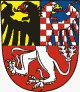 SRURSkutečnostUR-SkutečnostDaňové příjmy114 038 000,00128 650 500,00146 157 375,77-17 506 875,77Nedaňové příjmy27 025 500,0026 228 200,0028 331 246,33-2 103 046,33Kapitálové příjmy200 000,00279 400,001 236 424,79-957 024,79Přijaté transfery31 097 400,0047 545 300,0051 984 109,61-4 438 809,61Příjmy celkem172 360 900,00202 703 400,00227 709 156,50-25 005 756,50Výdaje běžné136 877 500,00152 687 600,00141 198 992,0411 488 607,96Výdaje kapitálové94 750 000,00130 042 800,00104 656 321,0825 386 478,92Výdaje celkem231 627 500,00282 730 400,00245 855 313,1236 875 086,88Příjmy -Výdaje-59 266 600,00-80 027 000,00-18 146 156,62-61 880 843,38Změna stavu kr. prost. na bank. účtech63 474 800,0084 235 200,0022 354 331,2461 880 868,76Uhrazené splátky dl. úvěrů4 208 200,004 208 200,004 208 174,6225,38Financování59 266 600,0080 027 000,0018 146 156,6261 880 843,38TextSchválený rozpočet 2021RU 2021Skutečnost              2021UR - skutečnostTřída POL   Název třídyTřída POL   Název třídyTřída POL   Název třídyTřída POL   Název třídyTřída 1 - Daňové příjmy114 038,00128 650,50146 157,38-17 506,88Třída 2 - Nedaňové příjmy27 025,5026 228,2028 331,24-2 103,04Třída 3 - Kapitálové příjmy200,00279,401 236,42-957,02Třída 4 - Přijaté transfery31 097,4047 545,3051 984,11-4 438,81Příjmy celkem172 360,90202 703,40227 709,15-25 005,75VýdajeVýdajeVýdajeVýdajeVýdajeTřída 5 - Běžné výdajeTřída 5 - Běžné výdajeTřída 5 - Běžné výdajeTřída 5 - Běžné výdajeORJ 10 - Kancelář tajemníka - ostatní výdaje600,00862,90816,9545,95ORJ 20 - Odbor stavebního úřadu, ŽP - ostatní výdaje8 600,008 800,008 258,71541,29ORJ 30 - Finanční odbor1 327,305 143,004 680,06462,94ORJ 30 - Finanční odbor - příspěvky zřízeným PO41 659,0046 078,3046 077,900,40ORJ 30 - Finanční odbor celkem42 986,3051 221,3050 757,96463,34ORJ 40 - Investice a rozvoj7 850,008 930,406 076,982 853,42ORJ 40 - Správa majetku8 149,008 149,006 714,901 434,10ORJ 40 - Odbor správy majetku, investic 15 999,0017 079,4012 791,884 287,52ORJ 50 - Odbor sociálních věcí 6 255,207 012,705 497,381 515,32ORJ 60 - Odbor správních činností240,00455,20380,8574,35ORJ 60 - Úsekové měření - radar5 606,505 606,505 131,85474,65ORJ 60 - Odbor správních činností 5 846,506 061,705 512,70549,00ORJ 71 - Odbor vnějších vztahů - ostatní výdaje1 270,002 364,101 414,22949,88ORJ 71 - Odbor vnějších vztahů - dotace1 500,001 500,001 438,9061,10ORJ 72 - MAP230,003 146,402 465,14681,26ORJ 70 - Odbor vnějších vztahů celkem3 000,007 010,505 318,261 692,24ORJ 80 - Městský úřad - ostatní výdaje45 949,1046 919,7045 076,751 842,95ORJ 80 - Městský úřad - odměny ZO3 724,303 724,303 549,40174,90ORJ 80 - Městský úřad celkem49 673,4050 644,0048 626,152 017,85ORJ 90 - Městská policie 3 917,103 995,103 588,24406,86Neidentifikovatelné výdaje0,000,0030,77-30,77Třída 5 - Běžné výdaje celkem136 877,50152 687,60141 198,9911 488,61Třída 6 - Kapitálové výdajeTřída 6 - Kapitálové výdajeTřída 6 - Kapitálové výdajeTřída 6 - Kapitálové výdajeORJ 30 - Finanční odbor - investiční účelové příspěvky - ZŠ Kom.800,00800,00800,000,00ORJ 30 - Finanční odbor - investiční účelové příspěvky PO ZS-A200,00200,00200,000,00ORJ 30 - Finanční odbor - mimořádný vklad - DSO Dr. Kounice0,001 898,001 898,000,00ORJ 30 - Finanční odbor celkem1 000,002 898,002 898,000,00ORJ 40 - Odbor IR - PD - ul. Jiráskova300,00300,000,00300,00ORJ 40 - Odbor IR - III/0501 - průtah Slavkov10 000,0020 000,0019 864,51135,49ORJ 40 - Odbor IR - Rekonstrukce ulice Malinovského28 000,0028 000,0026 779,371 220,63ORJ 40 - Odbor IR - PD - ul. Polní150,00150,00150,000,00ORJ 40 - Odbor IR - PD - ul. Havlíčkova150,00150,000,00150,00ORJ 40 - Odbor IR - PD - přechod pro chodce Svojsíkův park150,00150,0038,72111,28ORJ 40 - Odbor IR - Plánovací smlouva Na Vyhlídce100,00100,0042,3557,65ORJ 40 - Odbor IR - Cyklostezka Slavkov-Křenovice100,00100,0098,151,85ORJ 40 - Odbor IR - Rekonstrukce chodníků ul. Tyršova0,001 789,901 498,73291,17ORJ 40 - Odbor IR - PD - regenerace sídl. Nádražní1 000,001 000,00774,01225,99ORJ 40 - Odbor IR - PD - poldr za kotelnou300,00300,00238,3761,63ORJ 40 - Odbor IR - PD - nová MŠ1 500,003 300,001 452,001 848,00ORJ 40 - Odbor IR - Svazková škola1 900,000,000,000,00ORJ 40 - Odbor IR - ZŠ Komenského - rekonstrukce střechy17 000,0021 500,0021 046,30453,70ORJ 40 - Odbor IR - PD - napoleonská expozice0,000,000,000,00ORJ 40 - Odbor IR - PD - likvidace dešťových vod zámku150,00150,000,00150,00ORJ 40 - Odbor IR - PD - statika SV rizalitu zámku300,00300,0064,98235,02ORJ 40 - Odbor IR - Projekty IROP - předfinancování7 300,007 300,007 172,21127,79ORJ 40 - Odbor IR - PD - obnova zámecké zdi250,00250,00205,7044,30ORJ 40 - Odbor IR - Studie - revizatlizace škvárového hřiště150,00150,00109,5140,49ORJ 40 - Odbor IR - Oranžové hřiště - Zlatá Hora0,00975,40871,78103,62ORJ 40 - Odbor IR - VO500,00500,00498,771,23ORJ 40 - Odbor IR - Změna ÚP č. 1500,00500,00120,19379,81ORJ 40 - Odbor IR - Plánované změny ÚP300,00300,0054,45245,55ORJ 40 - Odbor IR - Výkupy pozemků3 800,0013 800,0011 800,611 999,39ORJ 40 - Odbor IR - JSDH rekonstrukce budovy500,00999,00833,22165,78ORJ 40 - Odbor IR - Veřejná architektonická soutěž SCB1 000,001 000,000,001 000,00ORJ 40 - Odbor IR - Projektové dokumentace - ostatní1 000,001 150,00193,07956,93ORJ 40 - Odbor IR - Elektroinstalace budova 646 000,005 200,000,005 200,00ORJ 40 - Oddělení SM - Rekonstrukce bytových jader1 250,002 013,002 012,550,45ORJ 40 - Oddělení SM - Rekonstrukce střechy Bučovická 1872 500,002 335,402 324,9610,44ORJ 40 - Oddělení SM - PD - Husova 63500,004 000,00646,033 353,97ORJ 40 - Oddělení SM - Výměna řízení výtahů550,00550,00381,15168,85ORJ 40 - Oddělení SM - Výměna kotlů - Litavská 1482, 1488-90, 1496-982 500,001 901,601 403,49498,11ORJ 40 - Oddělení SM - Elektromagnetický pohon dveří - poliklinika170,00170,00140,0030,00ORJ 40 - Oddělení SM - Výměna plošiny pro bezbar. vstup - poliklinika330,00330,00265,0065,00ORJ 40 - Odbor správy majetku, investic celkem90 200,00120 714,30101 080,1619 634,14ORJ 60 - Podpůrný software200,00200,000,00200,00ORJ 60 - Odbor správní - radar Velešovice3 200,005 400,00142,295 257,71ORJ 60 - Odbor SC-DSA3 400,005 600,00142,295 457,71ORJ 80 - Městský úřad - V 109 - rozvoj komunikace s občany0,00288,500,00288,50ORJ 90 - Městská policie - Kamerový systém150,00542,00535,876,13Třída 6 - Kapitálové výdaje celkem94 750,00130 042,80104 656,3225 386,48Výdaje celkem231 627,50282 730,40245 855,3136 875,09Saldo P -V -59 266,60-80 027,00-18 146,16-61 880,84SRURSkutečnostUR-SkutečnostDaňové příjmy114 038 000,00128 650 500,00146 157 375,77-17 506 875,77Nedaňové příjmy27 025 500,0026 228 200,0028 331 246,33-2 103 046,33Kapitálové příjmy200 000,00279 400,001 236 424,79-957 024,79Přijaté transfery31 097 400,0047 545 300,0051 984 109,61-4 438 809,61Příjmy celkem172 360 900,00202 703 400,00227 709 156,50-25 005 756,50PoložkaNázevRozpočetRozpočetSkutečnostUR - skutečnostPoložkaNázevschválenýupravenýSkutečnostDaňové příjmy  Daňové příjmy  Daňové příjmy  Daňové příjmy  Daňové příjmy  Daňové příjmy  1111Daň z příjmů fyzických osob placená plátci26 512,0019 512,0020 057,56-545,561112Daň z příjmů fyzických osob placená poplatníky0,00683,501 225,10-541,601113Daň z příjmů fyzických osob vybíraná srážkou2 236,002 836,003 175,96-339,961121Daň z příjmů právnických osob13 821,0022 821,0026 802,23-3 981,231122Daň z příjmů právnických osob za obce1 050,005 337,505 337,490,011211Daň z přidané hodnoty46 248,0052 248,0059 890,64-7 642,641334Odvody za odnětí půdy ze zem. půdního fondu250,00250,0069,00181,001337Poplatek za komunální odpad3 800,003 800,004 057,78-257,781341Poplatek ze psů140,00140,00144,56-4,561343Poplatek za užívání veřejného prostranství100,00100,00117,21-17,211353Příjmy za ZOZ od žadatelů o řidičské oprávnění150,00150,00393,50-243,501356Příjmy úhrad za dobývání nerostů 0,00105,40105,42-0,021361Správní poplatky3 030,003 330,204 682,65-1 352,451381Daň z hazardních her 200,00835,90882,39-46,491383Zrušený odvod z výherních hracích přístrojů1,001,000,001,001385Dílčí daň z technických her6 000,006 000,007 540,31-1 540,311511Daň z nemovitých věcí10 500,0010 500,0011 675,58-1 175,58Daňové příjmy celkemDaňové příjmy celkem114 038,00128 650,50146 157,38-17 506,88Nedaňové příjmyNedaňové příjmyNedaňové příjmyNedaňové příjmyNedaňové příjmyNedaňové příjmy2111Příjmy z poskytování služeb a výrobků1 928,101 528,102 044,13-516,032119Ostatní příjmy z vlastní činnosti30,0030,0039,75-9,752122Odvody z investičního fondu PO0,00205,80205,720,092131Příjmy z pronájmu pozemků1 300,001 300,001 251,9448,062132Příjmy z pronájmu ostatních nemovitých věcí14 812,4014 812,4015 994,02-1 181,622139Příjmy z pronájmu ostatních nemovitých věcí20,0020,0019,640,362141Příjmy z úroků (část)2,002,102,52-0,422143Kursové rozdíly v příjmech0,001,306,83-5,532212Sankční platby přijaté od jiných subjektů8 933,007 944,208 366,39-422,192229Ostatní přijaté vratky transferů0,00327,60327,370,232324Přijaté nekapitálové příspěvky a náhrady0,002,405,19-2,792322Přijaté pojistné plnění0,0054,3067,41-13,112328Neidentifikované příjmy0,000,000,35-0,35Nedaňové příjmy celkemNedaňové příjmy celkem27 025,5026 228,2028 331,24-2 103,04Kapitálové příjmyKapitálové příjmyKapitálové příjmyKapitálové příjmyKapitálové příjmyKapitálové příjmy3111Příjmy z prodeje pozemků200,00200,001 157,02-957,023113Příjmyz projede ostat. dl. majetku0,004,004,000,003121Dary0,0075,4075,400,00Kapitálové příjmy celkemKapitálové příjmy celkem200,00279,401 236,42-957,02Přijaté transferyPřijaté transferyPřijaté transferyPřijaté transferyPřijaté transferyPřijaté transfery4111Nein. přijaté transfery z všeob. pokl. správy0,001 795,001 795,03-0,034112Neinv. přijaté transfery - souhrnný dot. vztah26 094,7026 094,7026 094,700,004113Neinvestiční přijaté transfery ze státních fondů0,00326,10326,030,074116Ostatní neinv. přijaté transfery ze SR4 469,0012 128,4011 767,85360,554121Neinv. transfery od obcí533,70560,90615,56-54,664122Neinvestiční přijaté transfery - JMK0,00696,00695,980,024131Převody z vlastních fondů (podnikatelská činnost)0,000,004 744,82-4 744,824213Investiční přijaté transfery0,00182,30182,260,054216Ostatní investiční přijaté trans. ze stát. rozpočtu0,005 262,905 262,890,014222Ostatní investiční přijaté transakce - JMK0,00499,00499,000,00Přijaté transfery celkemPřijaté transfery celkem31 097,4047 545,3051 984,11-4 438,81Příjmy celkem Příjmy celkem 172 360,90202 703,40227 709,15-25 005,75SRURSkutečnostUR-SkutečnostVýdaje běžné136 877 500,00152 687 600,00141 198 992,0411 488 607,96Výdaje kapitálové94 750 000,00130 042 800,00104 656 321,0825 386 478,92Výdaje celkem231 627 500,00282 730 400,00245 855 313,1236 875 086,88SRURStav k 31.12.2021FO - MŠ Zvídálek - provoz1 348,01 348,01 348,0FO - Průtoková dotace MŠ Zvídálek - Šablony III.0,0504,0503,9Mateřská škola1 348,01 852,01 851,9FO - ZŠ Tyršova - provoz2 891,02 891,02 891,0FO - Průtoková dotace ZŠ Tyršova - Šablony III.0,0845,8845,8Základní škola Tyršova2 891,03 736,83 736,8FO - ZŠ Komenského - provoz3 775,03 775,03 775,0FO - ZŠ Komenského  ÚNP - jídelna1 395,01 395,01 395,0FO - Průtoková dotace ZŠ Komenského - Šablony III.0,01 127,31 127,2FO - IÚP - ZŠ Komenského - multifunkční pánev0,0800,0800,0FO - UNP - ZŠ Komenského - odpisy0,055,855,7Základní škola Komenského 5 170,07 153,17 152,9Základní umělecká škola250,0250,0250,0Dům dětí a mládeže250,0250,0250,0FO - ZS-A - provoz + odpisy11 230,011 230,011 230,0FO - ZS-A ÚNP - Vzpomínkové akce250,0250,0250,0FO - ZS-A ÚNP - Concentus Moraviae70,070,070,0FO - ZS-A ÚNP - Dny Slavkova250,0250,0250,0FO - Průtokové dotace ZS-A0,01 683,91 683,9FO - ZS-A ÚIP - úvěr WC200,0200,0200,0Zámek Slavkov-Austerlitz12 000,013 683,913 683,9FO - TSMS - provoz + odpisy19 500,019 500,019 500,0FO - TSMS ÚNP -  ošetření stromů (stromy pod kontrolou)100,0100,0100,0FO - TSMS ÚNP -  náhradní čtyřletá péče - Obnova zám. parku150,0150,0150,0FO - TSMS ÚNP - pasportizace stromů0,0200,0200,0FO - TSMS ÚNP - kanalizace (dešťové vpusti)200,0200,0200,0Technické služby města Slavkov u Brna19 950,020 150,020 150,0Příspěvky zřízeným PO celkem41 859,00047 075,80047 075,504PříjmyPříjmyURPlnění k 31. 12. 20212212ÚMR - správní řízení1 750 000,002 242 297,002212Radar PČR75 000,0084 400,002212ÚMR - úsekové měření5 000 000,004 717 938,00Příjmy celkemPříjmy celkem6 825 000,007 044 635,00VýdajeVýdajeURČerpání (1-12)5171Opravy a udržování250 000,00219 971,005011Platy zaměstnanců2 940 800,002 893 269,005031Povinné sociální pojištění698 900,00684 576,005032Povinné zdravotní pojištění262 500,00254 125,005038Povinné úrazové pojištění12 300,009 427,005139Nákup materiálu150 000,0067 008,005151Studená voda10 000,007 992,425154Elektrická energie130 000,0089 445,585161Poštovní služby1 000 000,00836 749,005167Služby školení 64 100,0013 510,005169Ostatní služby1 000,00778,085199Převod do FKSP86 900,0054 994,00Běžné výdaje celkemBěžné výdaje celkem5 606 500,005 131 845,086111Programové vybavení200 000,000,006121Radar - Velešovice5 400 000,00142 290,00Kapitálové výdaje celkemKapitálové výdaje celkem5 600 000,00142 290,00Výdaje celkemVýdaje celkem11 206 500,005 274 135,08Příjmy - výdajePříjmy - výdaje-4 381 500,001 770 499,92SRURSkutečnostUR-skutečnostPříjmy ORJ 43-4614 735 400,0014 735 400,0015 977 416,00-1 242 016,00Výdaje běžné ORJ 43-468 149 000,008 149 000,006 714 896,001 434 104,00Výdaje kapitálové ORJ 43-467 800 000,0011 300 000,007 173 178,004 126 822,00Výdaje celkem15 949 000,0019 449 000,0013 888 074,005 560 926,00Příjmy - výdaje-1 213 600,00-4 713 600,002 089 342,00-6 802 942,00Financování1 213 600,004 713 600,00-2 089 342,006 802 942,00Příjmy Běžné výdaje vč. správy ORJ 46Kapitálové výdajeP-VORJ 43 - Byty 11 175 407,003 555 732,006 768 178,00851 497,00ORJ 44 - Nebyty3 252 458,001 665 497,000,001 586 961,00ORJ 45 - Poliklinika1 549 551,001 493 667,00405 000,00-349 116,00Celkem15 977 416,006 714 896,007 173 178,002 089 342,00Použití fondu VHČ - dokrytí rozpočtu 20211 213 600,000,000,001 213 600,00Použití fondu VHČ - Husova 633 500 000,000,000,003 500 000,00Financování celkem4 713 600,000,000,004 713 600,00Celkem vč. financování20 691 016,006 714 896,007 173 178,006 802 942,00Výsledek rozpočtového hospodaření ORJ 43-466 802 942,00RO 1 - Husova 63-3 354 000,00RO 1 - přenesená daňová povinnost -179 400,00RO 11 - přenesená daňová povinnost-55 700,00Převod do fondu správy budov3 213 842,00Stálá aktiva1 058 183,88Vlastní zdroje1 145 511,96Dlouhodobý nehmotný majetek4 770,44Jmění účetní jednotky807 106,40Dlouhodobý hmotný majetek988 082,44Fondy účetní jednotky49 845,29Dlouhodobý finanční majetek65 331,00Výsledek hosp, minulých let254 941,76Dlouhodobé pohledávky0,00Výsledek hosp. běžného úč. období33 618,52Oběžná aktiva148 564,11Cizí zdroje61 236,02Zásoby0,00Rezervy0,00Krátkodobé pohledávky30 134,60Dlouhodobé závazky18 215,22Krátkodobý finanční majetek118 429,51Krátkodobé závazky43 020,80Aktiva celkem1 206 747,99Pasiva celkem1 206 747,99Dlouhodobé půjčkySplátky 2021Zůstatek Akcie Vak869,770,00Mateřská škola1 068,009 320,00SCB - zařízení360,00705,86SCB - budova840,002 024,14Budova VaK (TSMS)1 070,404 277,60Cekem4 208,1716 327,60ORJTextPočáteční stav20212021ZůstatekORJTextPočáteční stavPřírůstekÚbytekZůstatek63KT - Pokuty (5010, 5011)2 251 223,28954 600,00608 645,412 597 177,8763DSH - Pokuty (5050, 5051)137 320,0924 000,0017 700,00143 620,0963DSH - Pokuty - vážení68 700,00-68 700,000,000,0063DSH - Pokuty - spr. řízení - radar (5082)3 055 025,112 820 300,002 244 578,583 630 746,5363DSH - Pokuty - PČR - radar -9 700,00221 100,0084 400,00127 000,0063DSH - Pokuty - parkování-23 200,0061 300,0026 800,0011 300,0090MěP - Pokuty (5060, 5061, 5070)26 376,568 200,005 500,0029 076,5663DSH - Pokuty - úsekové měření 4 455 522,84590 600,004 725 200,00320 922,8462ŽÚ - Pokuty (5030, 5031)246 937,030,007 090,92239 846,1136FO - Místní poplatek ze psů3 928,00143 376,00144 561,002 743,0022ŽP - Poplatek za svoz TKO376 265,002 304 817,002 376 710,00304 372,0061VV - Pokuty (5040, 5041)350 518,71153 500,0089 621,11414 397,6021SÚ- Pokuty (5015)58 197,00374 000,00356 900,0075 297,0022ŽP - Pokuty  (5020)-17 300,0072 500,0071 000,00-15 800,00Pohledávky celkem Pohledávky celkem 10 979 813,627 659 593,0010 758 707,027 880 699,60FondPS 2021tvorbačerpáníKS  31.12.2021Fond rezerv a rozvoje75 083,5146 552,8588 765,8032 870,56 - výsledek hospodaření 202030 965,45 - dokrytí schváleného rozpočtu z fondu62 265,80 - průtah Slavkov RO 1010 000,00 - krizové řízení RO 11250,00 - střecha ZŠ Komenského RO 264 500,00 - PD napoleonská expozice1 750,00 - odkud nemovitosti10 000,00 - převod nespecifikované rezervy15 587,40Sociální fond523,331 130,551 076,76577,12Fond dopravní infrastruktury2 558,71444,021 500,001 502,73 - tvorba z roku 2020443,88 - oprava komunikací800,00 - oprava Nádražní700,00Fond správy majetku11 749,579 810,506 665,2414 894,84 - výsledek hospodaření 20209 117,74 - daň z příjmu PO 20201 846,85 - dokrytí schváleného rozpočtu z fondu1 213,60 - odpisy majetku I. čtvrtletí172,94 - odpisy majetku II. čtvrtletí172,94 - odpisy majetku III. čtvrtletí172,94 - oprava střechy Husova 633 500,00 - odpis IV. čtvrtletí172,94 - výměna řídící jednotky kotelna poliklinika98,693 - internetové připojení kotelna Zlatá Hora6,05PoložkaPopisVýše dotace4111Kompenzační bonus1 620,034111Volby do Parlamentu ČR175,004111 Celkem1 795,034112Souhrnný dotační vztah - výkon státní správy26 094,704112 Celkem26 094,704113Dotace SFŽP - Adaptační strategie326,034113 Celkem326,034116Státní příspěvek na výkon pěstounské péče288,004116Státní příspěvek na výkon sociálně-právní ochrany dětí2 762,574116Státní příspěvek na sociální pracovníky382,084116Dotace - Místní akční plán vzdělávání (MAP)1 829,264116Průtoková dotace - ZŠ Komenského1 127,214116Průtoková dotace - ZŠ Tyršova845,764116Průtoková dotace - MŠ Zvídálek503,944116Dotace - V109 - komunikace s občany325,764116Průtoková dotace ZS-A - Středověk na vlastní kůži89,564116Průtoková dotace ZS-A - Z knihovny on-line41,004116Průtoková dotace ZS-A - Analýza rizik, Organiazce a realizace cvičení350,004116Dotace - Program regenerace městské památkové zóny1 355,004116Průtoková dotace ZS-A - Udržitelnost pro muzea1 003,284116Akceschopnost JSDH10,434116MP - Covid20,004116V80 - Rozvoj nástrojů strategického řízení834,014116 Celkem11 767,854213Dotace - elektromobil182,264213 Celkem182,264122Průtoková dotace ZS-A - Knihovny50,004122Dotace JMK - Tenkrát ve Slavkově495,984122Průtoková dotace ZS-A - Veteranfest150,00Celkem 4122695,984216Dotace IROP - revitalizace zámeckého parku4 989,424216Dotace - V109 - komunikace s občany273,474216 Celkem5 262,894222Dotace JMK - elektroinstalace budovy SDH499,004222 Celkem499,00Dotace celkem46 623,73PopisSchválený plánPlněníPlnění v %VýnosyVýnosyVýnosyVýnosyProdej tepla7 412 000,007 050 216,5195,12%Úroky z účtu0,00707,050,00%Výnosy celkem7 412 000,007 050 923,5695,12%NákladyNákladyNákladyNákladySpráva tepelného hosp.384 000,00407 745,08106,18%Kotelna Zlatá Hora5 206 000,004 748 620,2391,21%Kotelna Nádražní320 000,00285 032,3889,07%Kotelna DPS500 000,00448 155,0389,63%Kotelna Poliklinika628 000,00572 421,0891,15%Náklady celkem7 038 000,006 461 973,7991,82%Výsledek hospodaření374 000,00588 949,77157,47%Příspěvková organizaceRok 2021 (v Kč)Rok 2021 (v Kč)Rok 2021 (v Kč)Návrh na převedeníNávrh na převedeníPříspěvková organizacevýnosynákladyvýsledek hospodařenírezervní fondfond odměnTechnické služby25 579 041,0124 771 383,47807 657,54807 657,54Zámek Slavkov-Austerlitz19 682 373,4419 675 913,446 460,006 460,00ZŠ Komenského 64 669 401,6363 943 361,43726 040,20726 040,20ZŠ Tyršova30 882 968,7830 187 998,48694 970,30694 970,30Mateřská škola Zvídálek18 015 325,8917 862 914,58152 411,31142 411,3110 000,00Základní umělecká škola16 039 035,0015 960 424,0878 610,9278 610,92Dům dětí a mládeže4 313 109,914 001 545,03311 564,88161 564,88150 000,00Příspěvková organizaceStav fondu k 31. 12. 2021 (v Kč)Stav fondu k 31. 12. 2021 (v Kč)Stav fondu k 31. 12. 2021 (v Kč)Stav fondu k 31. 12. 2021 (v Kč)Stav fondu k 31. 12. 2021 (v Kč)Příspěvková organizacerezervní 413*rezervní 414investicFKSPodměnTechnické služby323 547,05629 008,91214 612,41200 500,00Zámek Slavkov-Austerlitz228 141,0261 268,6547 427,40160 616,18ZŠ Komenského271 525,56658 784,22108 276,96947 269,167 576,00ZŠ Tyršova723 168,46898 831,15117 864,70799 300,4860 000,00Mateřská škola Zvídálek216 449,95543 314,00439,0091 550,5596 323,00Základní umělecká škola543 175,14 0,00126 470,90164 008,70315 600,00Dům dětí a mládeže537 573,27534 341,28300,00130 316,620,00